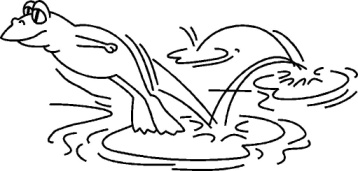 Bondi’mathBondi’mathBondi’mathBondi’mathBondi’mathTables de 5 et 10(décompositions en 5+n et 10+n)Tables de 5 et 10(décompositions en 5+n et 10+n)Tables de 5 et 10(décompositions en 5+n et 10+n)Tables de 5 et 10(décompositions en 5+n et 10+n)Tables de 5 et 10(décompositions en 5+n et 10+n)DépartLance le dé876614141418165+25+2→↓18710+6101818121212699814881214Gagné !5+4Gagné !5+49161618710+817176610+210+214↓6616↑16910+410+45+310↑↑8↓1212145+577161616108810←←7791816775+15+15+1181466